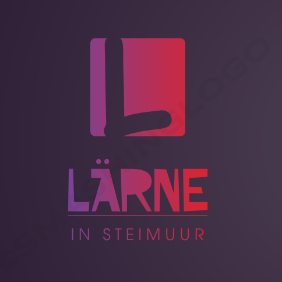 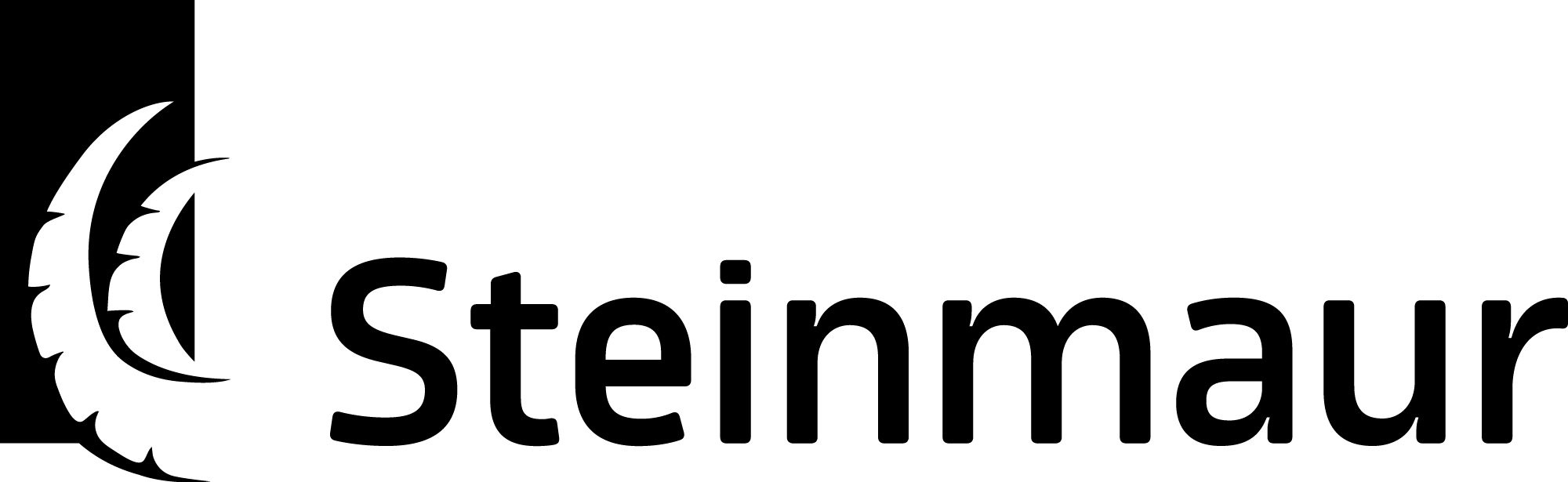 Bewerbung für einen SchnuppernachmittagPersonalienName	     		Vorname	     	Adresse, Wohnort	     				Geburtsdatum	     		Telefon-Nr.	     		E-Mail	     		 	Mittwoch, 15. Mai 2024, 13.30 – 16.15 Uhr			Mittwoch, 22. Mai 2024, 13.30 – 16.15 UhrBereits absolvierte Schnuppertage/InfonachmittageFirma / Beruf	     				Zeitraum	     				Firma / Beruf	     				Zeitraum	     				Firma / Beruf	     				Zeitraum	     				Firma / Beruf	     				Zeitraum	     				Firma / Beruf	     				Zeitraum	     				Ich möchte diesen Beruf (Kaufmann/Kauffrau öffentliche Verwaltung) kennen lernen, weil…Ich interessiere mich nicht nur für den kaufmännischen Beruf, sondern auch für…Datum	     		Unterschrift		Dieses Formular ist bis 6. Mai 2024 an die Gemeindeverwaltung Steinmaur, Frau Jasmin Eilers, Hauptstrasse 22, 8162 Steinmaur, zusenden oder via E-Mail an jasmin.eilers@steinmaur.ch. Für die Beantwortung allfälliger Fragen stehen wir Dir unter der Tel.-Nr. 044 855 40 54 zur Verfügung.An welchen Daten möchte ich den Schnuppernachmittag besuchen (bitte alle möglichen Daten ankreuzen)? Anschliessend erhältst Du eine Anmeldebestätigung.